作業棟床工事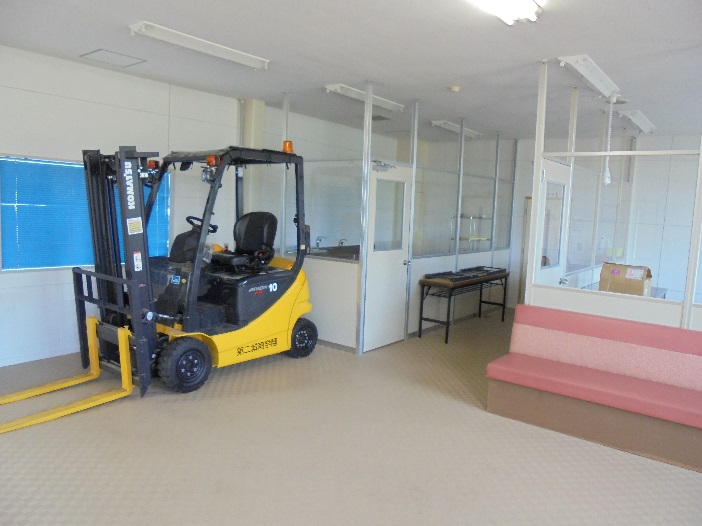 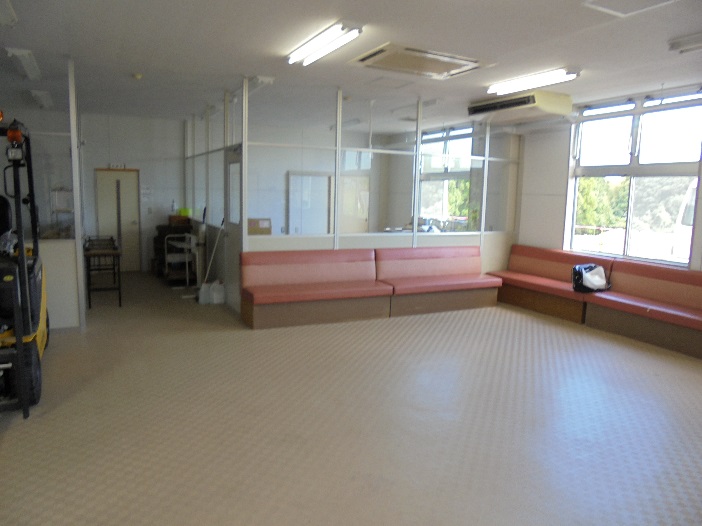 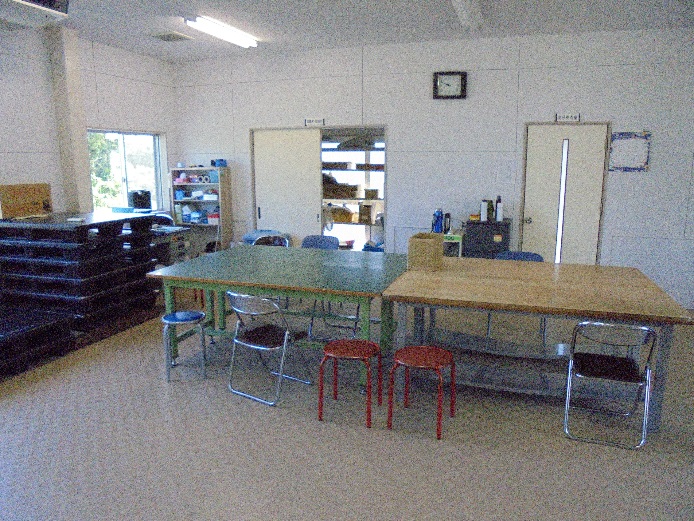 